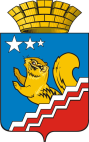 СВЕРДЛОВСКАЯ ОБЛАСТЬВОЛЧАНСКАЯ ГОРОДСКАЯ ДУМАШЕСТОЙ СОЗЫВОдиннадцатое заседание   РЕШЕНИЕ № 54г. Волчанск									                27.09.2018 г.Информация о детском травматизме на территории Волчанского городского округаЗаслушав информацию Бородулиной И.В., заместителя главы администрации Волчанского городского округа по социальным вопросам, о детском травматизме на территории Волчанского городского округа (за период январь-август 2018 года)          ВОЛЧАНСКАЯ ГОРОДСКАЯ ДУМА РЕШИЛА:Принять информацию к сведению.Рекомендовать  администрации Волчанского городского округа (Вервейн А.В.), МОУО - Отделу образования (Адельфинская О.В.), ГБУЗ «Волчанская городская больница» (Макарова М.В.), ТКДНиЗП (Клусов С.В.) усилить межведомственное взаимодействия по вопросам профилактики детского травматизма, в том числе в рамках заседаний межведомственных комиссий по обеспечению безопасности дорожного движения, профилактике правонарушений, социально-значимых заболеваний, ТКДНиЗП.Контроль за выполнением настоящего Решения возложить на Комиссию по социальной политике и вопросам местного самоуправления (Гетте И.Н.).Глава Волчанского 							  Председатель Волчанскойгородского округа							  городской Думы               А.В. Вервейн 							         А.Ю. Пермяков